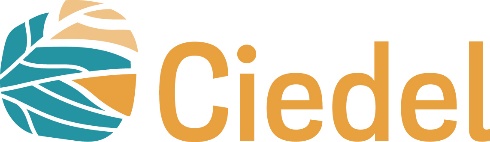 Version 2024DEMANDE DE BOURSE CONDITIONS D'ATTRIBUTION D’UNE BOURSELe Ciedel, centre de formation universitaire et professionnel en développement local est en mesure d’attribuer des bourses aux candidats en faisant la demande dans le cadre d’une formation longue ou courte au Ciedel.La commission se réunit chaque début de mois ; pour être instruites, les demandes doivent être adressées complètes au Ciedel 3 mois avant le début de la formation (sauf pour les candidat.es déjà en possession de visa.)Les dossiers sont à renvoyer par mail : ciedel.formation@univ-catholyon.fr Pour être examinés, les dossiers doivent être complets :Le formulaireLe certificat de pré-inscription du Ciedel correspondant à la (aux) formation(s) pour la(les)quelle(s) le cofinancement est sollicitéUne demande écrite de la structure (signée par son représentant) ou lettre de soutien de la structureUne fiche de présentation des activités de la structure Une lettre de motivation du candidatLes justificatifs de ressources des 12 derniers mois Le niveau de bourses est décidé par la commission des bourses sur la base du dossier présenté. L’attribution est valable pour l’année en cours et pour la formation demandéeELEMENTS PRIS EN COMPTE POUR L’ATTRIBUTION DES BOURSESLa qualité du projet professionnelLa motivation du candidatLe fait que le candidat soit présenté par des organismes issus de la société civileL’âge du candidat : priorité est donnée aux candidats de moins de 40 ansLa situation sociale du candidat : priorité accordée aux publics en difficultés sociales (niveau de revenu, handicap)L’origine géographique du candidat Le genre : priorité aux femmesAprès examen des dossiers par la commission des bourses, les organismes ou candidats dont la demande a été Acceptée, reçoivent une notification de bourse du Ciedel. Le nombre de bourses est limité. Toutes les demandes n'ont pas automatiquement une réponse positive.MONTANT INDICATIF DES COUTS DE FORMATIONPour la formation longue (9 mois) (sous réserve de modification)Pour la formation modulaire*Payables chaque année universitaire, le montant varie suivant le nombre de semaines, se reporter au devis Ciedel.Un délai de trois mois avant le début de la formation est nécessaire pour engager la procédure. .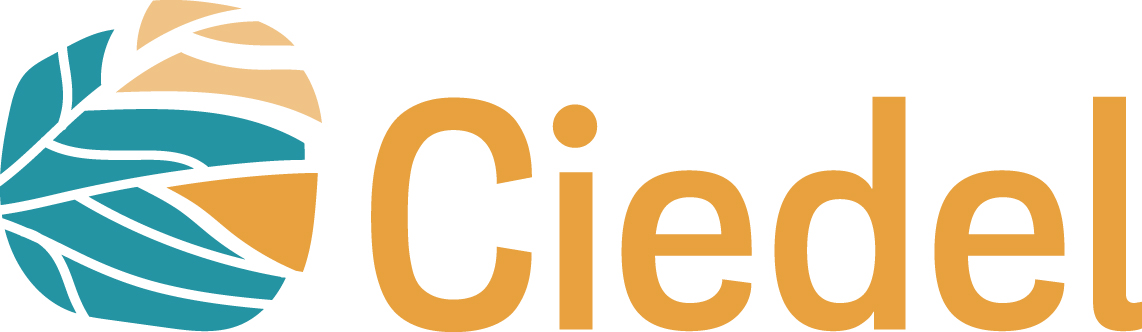 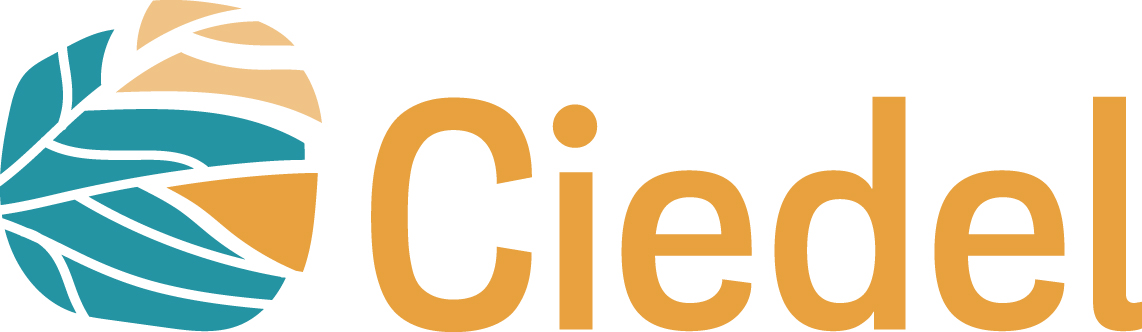 IDENTIFICATION DE L’ORGANISME DEMANDEURTitre/nom de l’organisme :	Adresse :	Ville :	Pays :		E-mail :	N° de téléphone :	What’app :	Nature juridique (ASBL, Syndicat, Eglise, Parti, Entreprise) :		Date de création :	Responsable actuel (nom et fonction) :	Principaux domaines d’activité :		Personnes référentes (nom, prénom, adresse électronique, téléphone) pouvant justifier de la qualité des activités de l’organisme :		IDENTIFICATION DU (DE LA) CANDIDAT(E) Merci de nous fournir les renseignements concernant le (la) candidat(e) à former :Nom :	Prénom :	Adresse personnelle :	E-mail :	What’s app : .............................................................................................................................................Date de naissance :	Formation initiale : ..........................................................................................................................................................Ancienneté dans la structure  (indiquer date d’embauche) :	Fonction actuelle dans la structure :	Fonction future envisagée au terme de la formation Ciedel :	Projet professionnel  (expliquez en quelques lignes les objectifs et joignez tout document d’information que vous jugerez utile) : Feuillets à remplir et à renvoyer 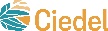 FORMATION ENVISAGEERappel : pour toutes ces formations vous devez au préalable obtenir l’accord de pré-inscription de la part du CIEDEL. TOUTE DEMANDE NON ACCOMPAGNEE DU CERTIFICAT DE PRE-INSCRIPTION NE SERA PAS TRAITEE. Vous sollicitez une bourse pour :OUFINANCEURLe CIEDEL finance uniquement une partie de la formation ; si la partie ci-dessous n’est pas complétée, le dossier ne sera pas traité.Nom du financeur (personne ou organisme) :	Nom de la personne à contacter :	Adresse- ville - pays :	Tél. :		E-mail : 	What’s app  : .....................................................................................................................................................................Montant du financement accordé :	Source du financement :...................................................................................................................................................Droit d’inscription administrative au Ciedel300 €Frais de scolarité au Ciedel (tarif pour 2023/24)8925 €Vie à Lyon : nourriture, logement, déplacements locaux… (800 € x 9 mois) 7200 €Coût d’une année de formation Env. 16 500 €Droit d’inscription administrative au Ciedel185 à 300 €*Frais d’inscription au Ciedel (selon les modules choisis)Voir devis CiedelVie à Lyon et logement120 €/semaine + lgtFormation longueFormation longueFormation longue2024-2025Formation modulaire 24/25Formation modulaire 24/25Formation modulaire 24/25Formation modulaire 24/25Nom du module (à remplir en référence au certificat de préinscription)Nbre de semainesCoût formation + frais d’inscriptionFrais de vie/Logement€€€€€€€€€€€€€€TOTAUXSignature du candidatet dateSignature du responsable de l’organisme présentant la demande de bourseDate et Cachet